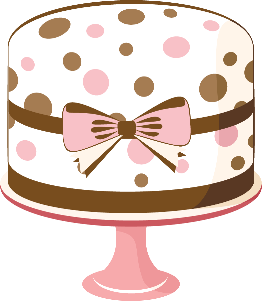 Cooking For a CauseLet’s build a cake camp!What’s the scoop? Join Mrs. Myers in a 1 week of day baking camp! Students will be baking various flavors of cakes in the morning. In the afternoon we will be creating delectable frosting and assembling cute cakes together! Students will be provided all cooking materials. Just come and have fun!  Students will take home a sample of their treats each day along with a recipe. When and where? St. Norbert School – July 31st- Aug. 4th 9am to 2Pm! A snack is provided in the morning. Pack a lunch & bring a water bottle!Cost? Cost is $225 for the week. A portion of the fee with go to a charity in need. ( I stand by my charitable giving that’s why we cook for a cause) Cash, Checks, Venmo and PayPal available! More info? Open to grades K –8th! Children must be 5 years of age and be able to use bathroom facilities on their own. Reserve your spot now! Send in payment and registration by June 1st to reserve a spot!  No refunds due to sick days or vacation. Contact Info? Lorraine Myers – Myerscookingforacause@gmail.com or Lmyers@stnorbert.org Myers Cooking For A Cause Summer CampMedical/Permission FormChild’s name _________________________ Nickname ______________________Age as of 6/01/23_____   Gender M FSchool ___________________________________ Grade as of 9/1/2023___________Address ______________________________________ City___________________ State/zip_____________Home phone _______________________Email (required) ____________________Parent/guardian Name _________________________ Work #_________________                                                                                          Cell #__________________Parent/guardian Name _________________________ Work # _________________                                                                                         Cell #__________________Preferred method of contact: __work phone __ home phone __ cell phone __ emailAdults authorized to pick up child (other than parent/guardian) Name_______________________________ relationship to child _______________                                                                          phone #________________________Name_______________________________ relationship to child _______________                                                                          phone #________________________Name_______________________________ relationship to child _______________                                                                          phone #________________________Is there anyone your child may NOT be picked up by? ________________________Emergency ContactsName ______________________________ relationship to child _______________ phone #_____________________________Camper’s Medical InformationPhysician’s name ________________________________________________ Phone____________________Name of health Insurance Coverage for Child ___________________________________________________Policy Number ____________________________________________Camper’s Special Conditions___ learning disabilities/special needs ________________________________________________ allergies (including food and medical reactions) _____________________________________ asthma  ___ inhaler used   ___ diabetes  ___ fainting ___  heart problems  ___ hearing ___ sinus problems  ___ skin problems  ____ bone/ joint problems  ____ othermedications taken at home: __________________________________________________Parent Permissions-Please initial the following_____ I give permission for Myers Cooking For A Cause Counselors to administer medications to my child supplied by              parent (if applicable).  Must be in original container with written instructions.            Type & dosage ___________________________ I give permission to a Myers Cooking For A Cause Counselor to administer minor first aid treatment to my child._____ I give permission to a Myers Cooking For A Cause Counselor to seek medical treatment for my child in the event of an emergency._____ All camp payments must be paid in full prior to the start of camp.I hereby release and discharge Myers Cooking For A Cause, its employees, staff members and administration from any claims, responsibilities or liabilities for injuries or harm incurred as a result of my participation and/or my child’s participation In Myers Cooking For A Cause at St. Norbert.  I authorize Myers Cooking For A Cause, its employees, staff and administration to take whatever action necessary, in their best judgment, in an emergency and I hereby release and discharge Myers Cooking For A Cause or St. Norbert from any responsibility or liability related thereof.  We (I) consent to and give permission for emergency medical care for our (my) child that may be needed as a result of (my) our child’s participation.  I allow Myers Cooking For A Cause permission to use photographs taken for promotional usage only and expect no payment in return.Parent/guardian signature: ________________________________________________  Date: ______________***Registration will not be accepted without a properly signed waiver.***For more information, please contact Lori Myers @ Myerscookingforacause@gmail.com 